Université de Guelph	Hiver 2023Études françaisesFREN*2020France : Littérature et société (0,5 crédits)  COURS MAGISTRAUX : mardi/jeudi, 10h00-11h20, MCKN 306SÉMINAIRES : mardi, 12h30-13h20, mckn 034a [0101]Mercredi, 11h30-12h20, mckn 034a [0102]Vendredi, 12h30-13h20, mckn 059 [0103]Professeur : Brandon CARROLLCourriel : bcarroll@uoguelph.ca	Disponibilité : Microsoft BookingsAssistante : Alice HINCHLIFFE	Courriel : ahinchli@uoguelph.ca 	Disponibilité : À déterminerÒ Descriptif du coursCe cours propose un survol de l'histoire, de la société et de la littérature françaises depuis le Moyen âge jusqu’à l’ère contemporaine. En portant leur attention sur les écrits de quelques-uns des plus grands noms de la littérature française, les étudiant.e.s se familiariseront avec des notions de base en matière d’analyse littéraire. Les étudiants seront amenés à étudier une variété de genres textuels tels le roman, la poésie, et le théâtre en adoptant une perspective chronologique et thématique. Ò Acquis d’apprentissage À la fin du cours, l’étudiant.e pourra… identifier et comparer les genres et les esthétiques littéraires qui émergent en France depuis le Moyen-Âge en lisant des textes historiques, des extraits littéraires ;interpréter un certain nombre d’événements socio-historiques qui ont façonné la société et la littérature françaises;lire et comprendre des textes littéraires en les situant un texte dans leur contexte historique, idéologique, et esthétique afin d’apprécier l’interaction entre la société et la littérature françaises ;mettre en pratique un petit nombre de théories et de méthodologies littéraires ;communiquer des idées complexes en français, tant à l’oral qu’à l’écrit, en utilisant un vocabulaire approprié (terminologie littéraire).Ò Cours préalablesFREN*1300 OU la permission du département  Ò Textes obligatoires    AnthologiesLaurin, Michel et Véronique Bossé. Anthologie littéraire du Moyen-Âge au XIXe siècle. Montréal : Beauchemin, Chenelière éducation, 2012. Laurin, Michel, et al. Anthologie littéraire : de 1800 à aujourd’hui. Montréal : Beauchemin, Chenelière éducation, 2013.   Roman Zola, Émile. Thérèse Raquin. Larousse, coll. Classiques, 2008.⚠️ Il est important de vous procurer un exemplaire imprimé de chacun de ces textes. ⚠️   Ò Démarche pédagogique Au semestre d’hiver 2023, ce cours est offert en présentiel ou en "face à face". Les rencontres du cours ne seront ni diffusées en ligne ni enregistrées. La documentation du cours (feuillets, diapos, directives) sera affichée sur Courselink. ⚠️   Il vous est fortement recommandé de prendre les coordonnées d’un.e collègue qui pourra éventuellement partager ses notes de cours si vous devez vous absenter. ⚠️   Il est attendu que les étudiant.es consacrent un minimum de sept (7) heures de travail par semaine au cours :trois heures de cours magistral (présentation et discussion des concepts, activités écrites) ; une heure de séminaire (activités écrites, ateliers, travaux pratiques) ;trois ou quatre heures de travail en dehors du cours (préparation, lectures, devoirs, exercices). ⚠️ « A credit weight of [0.50] indicates 10-12 student effort hours, including class time, on academic tasks associated with the course » (2022-2023 Academic Calendar, § XII, “Course Information”). ⚠️Ò Travaux et pondération Tickets d’entrée (4x4%)	16%Les « tickets d’entrée » sont de courtes activités qui se feront au début de l’heure du cours indiqué. Le format des quatre (4) tickets peut varier : question à développement court, identification de citations, questions à trous, travail de création, etc. L’objectif des « tickets » est de vous fournir des occasions ponctuelles pour développer vos compétences en analyse littéraire. Vous aurez droit aux manuels (anthologies, roman) et à un dictionnaire papier. Aucune aide électronique ne sera permise. Compositions à la maison (2x7%)	14%Les deux compositions sont à préparer à la maison et à déposer dans la Dropbox de Courselink. Chaque composition aura une longueur de 275 à 300 mots. Commentaire composé en classe	15%La composition est prévue le mardi 21 mars et vous disposerez de toutes les 80 minutes du cours pour rédiger votre travail. Vous aurez droit à un exemplaire papier de Thérèse Raquin et à un dictionnaire papier. Aucune aide électronique ne sera permise. Test de mi-session	15%Le test de mi-session est prévu le jeudi 16 février. Aucune aide (notes, manuels, ouvrages de référence, appareils électroniques) ne sera permise. Examen final	25%L’examen final est prévu le samedi 15 avril (14h30-16h30). Aucune aide (notes, manuels, ouvrages de référence, appareils électroniques) ne sera permise. Participation au séminaire	 10%Participation au cours magistral	 5%L’évaluation de la participation au séminaire et au cours magistral tiendra compte de deux éléments : (1) la participation aux activités/discussions et (2) la préparation dont cette participation fait preuve.Tous les travaux en FREN*2020 seront évalués selon le barème de notation de l’Université de Guelph (cf. Grades, Undergraduate Calendar) :Ò Structure du cours Cours magistral (mardi, jeudi) : Lors de ces rencontres, le professeur présentera un survol des différentes périodes historiques (du Moyen Âge à nos jours) et exposera des notions clés (terminologie et méthodologie littéraires) pour l’analyse des textes au programme du cours, tant sur le plan de la forme que sur le plan du fond : la structure, le genre, la thématique, les lieux communs, etc. Il est important d’avoir lu les textes avant d’assister à chaque séance du cours magistral. Séminaire (mercredi/vendredi) : Vous vous retrouverez chaque semaine en petits groupes pour des discussions et des activités autour des textes au programme de lecture. Il est important d’avoir lu les textes avant d’assister au séminaire chaque semaine.  Ò Participation au séminaireVous pouvez assister à un séminaire autre que celui auquel vous êtes inscrit.e UNE (1) FOIS au cours du semestre. Autrement, la navigation entre les trois séminaires n’est pas permise. Ò Politique de retardTout travail soumis en retard sera sujet à une pénalité de 2% par jour, y compris les fins de semaine. Aucun travail ne sera accepté après le dernier cours du semestre.  Ò Le plagiatLe plagiat, qui consiste à reproduire le travail d’autrui sans en fournir la référence, contrevient à la politique de « Responsible Conduct of Research » de l’Université de Guelph. Les étudiants dont les travaux contiennent des passages plagiés peuvent être référés au bureau du vice-doyen du College of Arts. Tout travail qui utilise des idées tirées d’une publication (livre, article, site-Web, etc.) doit être référencé. Consultez la page « Understanding Plagiarism and Academic Integrity » pour de plus amples informations ainsi qu’un didacticiel sur le plagiat et les stratégies pour l’éviter. Ò « Statement On Outside Help in FREN*2020 »All individual assignments submitted must be the sole work of the student. This means that students are NOT to seek unauthorized assistance (ex.: advanced students, former teachers, private tutors, proofreaders, native speakers outside of the French Department, etc.) in the preparation of assignments. It is highly recommended that students consult with the professor, the course T.A., and that you make use of the French Writing Services offered by the library. On-line translators of any kind are best when used for individual words or expressions. When using online translators, best practice would be to verify the translation using a dictionary. In all assignments, you must indicate your use of online translators for phrases of 5 words or more in French. This may be accomplished by including a footnote with the original English expression and the name of the online translator you consulted.  It is important to only include verb tenses, structures and vocabulary/expressions that you fully understand yourself. The professor reserves the right to question you on the preparation of your assignment should the use of phrases, structures, and/or syntactical manipulations reflect a level of proficiency superior to that which is expected. Your assignment may be forwarded to the Associate Dean, Academic, for Academic Misconduct should you not document your use of online translators and/or if you are unable to adequately answer questions about your assignment.  La politique est explicite et s’applique à toutes les étudiantes et à tous les étudiants.Ò Échéancier – hiver 2023 			NB : 	(1) Anthologie littéraire du Moyen-Âge au XIXe siècle = AL-I ; Anthologie littéraire : de 1800 à aujourd’hui = AL-II ; Courselink = CL.(2) Les lectures sont à préparer avant le cours ou le séminaire indiqués.  (3) Les informations présentées dans les anthologies comme les informations exposées pendant nos rencontres de cours et en séminaire seront matière à examen. (4) Cet échéancier est sujet à modification de détail.EXAMEN FINAL : LE SAMEDI 15 AVRIL 2023, 14h30-16h30University of Guelph Standard StatementsEmail CommunicationAs per university regulations, all students are required to check their <uoguelph.ca> e-mail account regularly: e-mail is the official route of communication between the University and its students.When You Cannot Meet a Course RequirementWhen you find yourself unable to meet an in-course requirement because of illness or compassionate reasons, please advise the course instructor (or designated person, such as a teaching assistant) in writing, with your name, id#, and e-mail contact. See the Undergraduate Calendar for information on regulations and procedures for Academic Consideration.Drop DateCourses that are one semester long must be dropped by the end of the last day of classes; two-semester courses must be dropped by the last day of classes in the second semester. The regulations and procedures for Dropping Courses are available in the Undergraduate Calendar.Copies of Out-Of-Class AssignmentsKeep paper and/or other reliable back-up copies of all out-of-class assignments: you may be asked to resubmit work at any time.AccessibilityThe University promotes the full participation of students who experience disabilities in their academic programs.  To that end, the provision of academic accommodation is a shared responsibility between the University and the student.When accommodations are needed, the student is required to first register with Student Accessibility Services (SAS).  Documentation to substantiate the existence of a disability is required, however, interim accommodations may be possible while that process is underway.Accommodations are available for both permanent and temporary disabilities. It should be noted that common illnesses such as a cold or the flu do not constitute a disability.Use of the SAS Exam Centre requires students to make a booking at least 14 days in advance, and no later than November 1 (fall), March 1 (winter) or July 1 (summer). Similarly, new or changed accommodations for online quizzes, tests and exams must be approved at least a week ahead of time.More information: www.uoguelph.ca/sasAcademic MisconductThe University of Guelph is committed to upholding the highest standards of academic integrity and it is the responsibility of all members of the University community – faculty, staff, and students – to be aware of what constitutes academic misconduct and to do as much as possible to prevent academic offences from occurring.  University of Guelph students have the responsibility of abiding by the University's policy on academic misconduct regardless of their location of study; faculty, staff and students have the responsibility of supporting an environment that discourages misconduct.  Students need to remain aware that instructors have access to and the right to use electronic and other means of detection.  Please note: Whether or not a student intended to commit academic misconduct is not relevant for a finding of guilt. Hurried or careless submission of assignments does not excuse students from responsibility for verifying the academic integrity of their work before submitting it. Students who are in any doubt as to whether an action on their part could be construed as an academic offence should consult with a faculty member or faculty advisor.The Academic Misconduct Policy is outlined in the Undergraduate Calendar.Recording of MaterialsPresentations which are made in relation to course work—including lectures—cannot be recorded or copied without the permission of the presenter, whether the instructor, a classmate or guest lecturer. Material recorded with permission is restricted to use for that course unless further permission is granted.ResourcesThe Academic Calendars are the source of information about the University of Guelph’s procedures, policies and regulations which apply to undergraduate, graduate and diploma programs.DisclaimerPlease note that the ongoing COVID-19 pandemic may necessitate a revision of the format of course offerings, changes in classroom protocols, and academic schedules. Any such changes will be announced via Courselink and/or class email. This includes on-campus scheduling during the semester, mid-terms and final examination schedules. All University-wide decisions will be posted on the COVID-19 website (https://news.uoguelph.ca/2019-novel-coronavirus-information/) and circulated by email.IllnessMedical notes will not normally be required for singular instances of academic consideration, although students may be required to provide supporting documentation for multiple missed assessments or when involving a large part of a course (e.g., final exam or major assignment).COVID-19 Safety ProtocolsFor information on current safety protocols, follow these links:https://news.uoguelph.ca/return-to-campuses/how-u-of-g-is-preparing-for-your-safe-return/https://news.uoguelph.ca/return-to-campuses/spaces/#ClassroomSpacesPlease note, that these guidelines may be updated as required in response to evolving University, Public Health or government directives. A-/A/A+80 - 100ExcellentAn outstanding performance in which the student demonstrates a superior grasp of the subject matter, and an ability to go beyond the given material in a critical and constructive manner. The student demonstrates a high degree of creative and/or logical thinking, a superior ability to organize, to analyze, and to integrate ideas, and a thorough familiarity with the appropriate literature and techniques.B-/B/B+70 - 79GoodA more than adequate performance in which the student demonstrates a thorough grasp of the subject matter, and an ability to organize and examine the material in a critical and constructive manner. The student demonstrates a good understanding of the relevant issues and a familiarity with the appropriate literature and techniques. C-/C/C+60 - 69AcceptableAn adequate performance in which the student demonstrates a generally adequate grasp of the subject matter and a moderate ability to examine the material in a critical and constructive manner. The student displays an adequate understanding of the relevant issues, and a general familiarity with the appropriate literature and techniques. D-/D/D+50 - 59Minimally AcceptableA barely adequate performance in which the student demonstrates a familiarity with the subject matter, but whose attempts to examine the material in a critical and constructive manner are only partially successful. The student displays some understanding of the relevant issues, and some familiarity with the appropriate literature and techniques.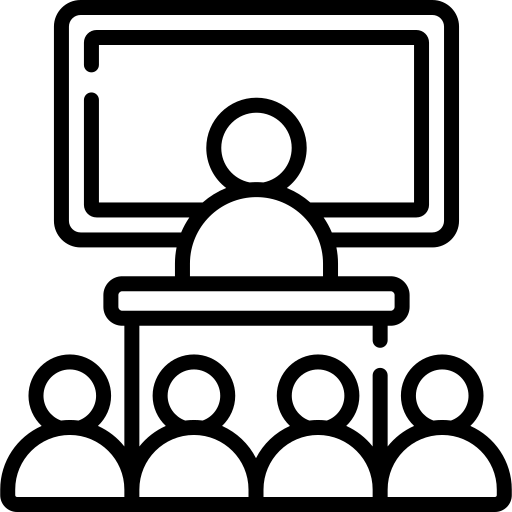 MARDICOURS MAGISTRALJEUDICOURS MAGISTRAL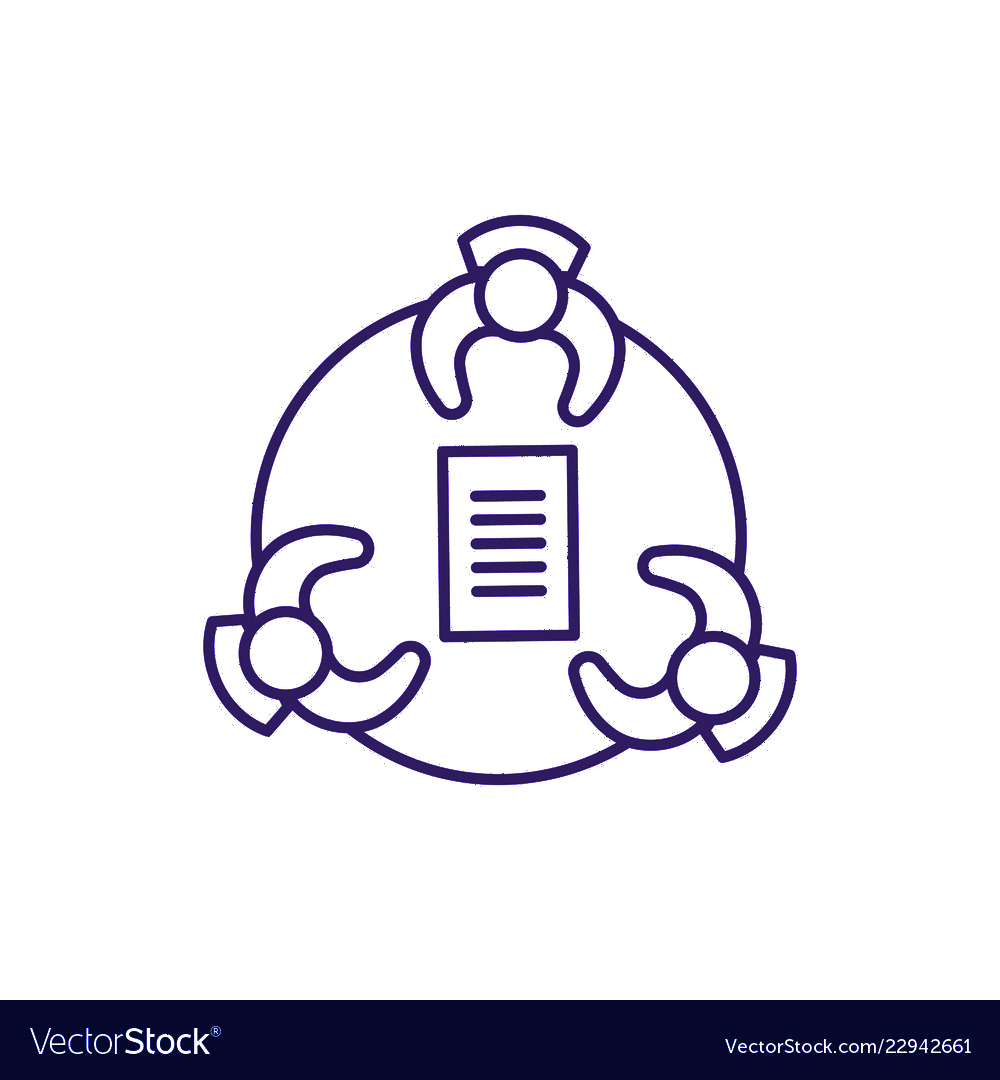 MERCREDI/VENDREDISÉMINAIRESEMAINE 19-13 JANV.Introduction au cours et notions de baseQu’est-ce que la littérature? Que peut la littérature?Pourquoi analyser la littérature? Introduction au cours et notions de baseQu’est-ce que la littérature? Que peut la littérature?Pourquoi analyser la littérature? Du Moyen Âge à la Renaissance (I)AL-IP.4-10 : Aperçu sociohistorique de l’époque médiévale P.14-17 : La naissance de la langue française + La littérature du Moyen Âge P.18-19 : La chanson de Roland (1070) Du Moyen Âge à la Renaissance (I)AL-IP.4-10 : Aperçu sociohistorique de l’époque médiévale P.14-17 : La naissance de la langue française + La littérature du Moyen Âge P.18-19 : La chanson de Roland (1070) Introduction au séminaireAL-IP.26 : Tristan et Iseut (XIe siècle) Introduction au séminaireAL-IP.26 : Tristan et Iseut (XIe siècle) SEMAINE 216-20 JANV.Du Moyen Âge à la Renaissance (II)AL-IP.28-29 : « Le vilain et le souricon » (XIIIe siècle)P.46-52 : Renaissance et crise religieuse Du Moyen Âge à la Renaissance (II)AL-IP.28-29 : « Le vilain et le souricon » (XIIIe siècle)P.46-52 : Renaissance et crise religieuse Du Moyen Âge à la Renaissance (III)AL-IP.56-57 : La littérature du XVIe siècle P.63 : « Je veux peindre la France », d’Aubigné (1616) CL Essais, Montaigne (1580) Ticket d’entrée #1Du Moyen Âge à la Renaissance (III)AL-IP.56-57 : La littérature du XVIe siècle P.63 : « Je veux peindre la France », d’Aubigné (1616) CL Essais, Montaigne (1580) Ticket d’entrée #1AL-IP.61 : « Je vis, je meurs », Labbé (1555)« Quand vous serez bien vieille », Ronsard (1578) AL-IP.61 : « Je vis, je meurs », Labbé (1555)« Quand vous serez bien vieille », Ronsard (1578) SEMAINE 323-27 JANV.Le « Grand Siècle » (I)AL-IP.76-80 : Le Grand Siècle Le « Grand Siècle » (I)AL-IP.76-80 : Le Grand Siècle Le « Grand Siècle » (II)AL-IP.83-85 : Le baroque et la préciositéP.90-91 : L’Astrée, d’Urfé (1627)P.97-99 : La littérature classique ou le classicisme P.99-100 : L’Art poétique, Boileau (1674) Le « Grand Siècle » (II)AL-IP.83-85 : Le baroque et la préciositéP.90-91 : L’Astrée, d’Urfé (1627)P.97-99 : La littérature classique ou le classicisme P.99-100 : L’Art poétique, Boileau (1674) AL-IP.101-103 : « Les animaux malades de la peste », La Fontaine (1668) AL-IP.101-103 : « Les animaux malades de la peste », La Fontaine (1668) SEMAINE 430 JANV. – 3 FÉV.Le « Grand Siècle » (III)AL-IP.103-104 : La prose narrative P.106-107 : Le petit chaperon rouge, Perreault (1697)CLPeau d’Âne, Perreault (1694)Le « Grand Siècle » (III)AL-IP.103-104 : La prose narrative P.106-107 : Le petit chaperon rouge, Perreault (1697)CLPeau d’Âne, Perreault (1694)Le « Grand Siècle » (IV)P.116 : Le théâtre du classicisme P.117-119 : Phèdre, Racine (1677) CLL’avare, Molière (1664) Composition #1 à remettre sur Courselink avant 23h59Le « Grand Siècle » (IV)P.116 : Le théâtre du classicisme P.117-119 : Phèdre, Racine (1677) CLL’avare, Molière (1664) Composition #1 à remettre sur Courselink avant 23h59AL-IP.112-113 : Maximes, La Rouchefoucauld (ca.1640)P.115 : Lettres, Madame de La Fayette (1726) AL-IP.112-113 : Maximes, La Rouchefoucauld (ca.1640)P.115 : Lettres, Madame de La Fayette (1726) SEMAINE 56-10 FÉV.Étude de roman : Thérèse RaquinP.20-61 : Chapitres 1-8Ticket d’entrée #2Étude de roman : Thérèse RaquinP.20-61 : Chapitres 1-8Ticket d’entrée #2Le Siècle des Lumières (I)AL-IP.128-133 : Le siècle des LumièresP.164 : Le théâtre au XVIIIe siècleP.147 : Dialogues curieux entre l’auteur et un sauvage de bon sens qui a voyagé, La Hontant (1703)P.142 : Traité sur la tolérance, Voltaire (1763)Le Siècle des Lumières (I)AL-IP.128-133 : Le siècle des LumièresP.164 : Le théâtre au XVIIIe siècleP.147 : Dialogues curieux entre l’auteur et un sauvage de bon sens qui a voyagé, La Hontant (1703)P.142 : Traité sur la tolérance, Voltaire (1763)AL-IP.152 : Lettres persanes, Montesquieu (1712) AL-IP.152 : Lettres persanes, Montesquieu (1712) SEMAINE 613-17 FÉV.Étude de roman : Thérèse Raquin P.61-96 : Chapitres 9-15RévisionsÉtude de roman : Thérèse Raquin P.61-96 : Chapitres 9-15RévisionsTest de mi-sessionTest de mi-sessionAL-IP.165-166 : Le jeu de l’amour et du hasard, Marivaux (1730)AL-IP.165-166 : Le jeu de l’amour et du hasard, Marivaux (1730)SEMAINE DE LECTURE : DU 20 AU 24 FÉVRIERSEMAINE DE LECTURE : DU 20 AU 24 FÉVRIERSEMAINE DE LECTURE : DU 20 AU 24 FÉVRIERSEMAINE DE LECTURE : DU 20 AU 24 FÉVRIERSEMAINE DE LECTURE : DU 20 AU 24 FÉVRIERSEMAINE DE LECTURE : DU 20 AU 24 FÉVRIERSEMAINE 727 FÉV.-3 MARSÉtude de roman : Thérèse Raquin P.96-127 : Chapitres 16-20Le Siècle des Lumières (II)AL-IP.149-151 : Déclaration des droits de la femme et de la citoyenne, de Gouges (1791) Étude de roman : Thérèse Raquin P.96-127 : Chapitres 16-20Le Siècle des Lumières (II)AL-IP.149-151 : Déclaration des droits de la femme et de la citoyenne, de Gouges (1791) Le Siècle des Lumières (III)AL-IP.168-170 : La naissance du fantastiqueP.171 : Le diable amoureux, Cazotte (1772)CLLes Liaisons dangereuses, Laclos (1782) Ticket d’entrée #3 Le Siècle des Lumières (III)AL-IP.168-170 : La naissance du fantastiqueP.171 : Le diable amoureux, Cazotte (1772)CLLes Liaisons dangereuses, Laclos (1782) Ticket d’entrée #3 AL-IP.148 : Discours sur l’origine et les fondements de l’inégalité parmi les hommes, Rousseau (1755) P.143-144 : « Philosophe », Encyclopédie (1756)AL-IP.148 : Discours sur l’origine et les fondements de l’inégalité parmi les hommes, Rousseau (1755) P.143-144 : « Philosophe », Encyclopédie (1756)SEMAINE 86-10 MARSÉtude de roman : Thérèse Raquin P.127-172 : Chapitres 21-27Le XIXe siècle (I)  AL-IIP.4-10 : Le XIXe siècle et la modernité Étude de roman : Thérèse Raquin P.127-172 : Chapitres 21-27Le XIXe siècle (I)  AL-IIP.4-10 : Le XIXe siècle et la modernité Le XIXe siècle (II)  AL-IIP.11-15 : Le romantisme P.35-36: : La mouvance réaliste P.37 : Le Rouge et le noir, Stendhal (1830)P.42-43 : Madame Bovary, Flaubert (1857) Composition #2 à remettre sur Courselink avant 23h59Le XIXe siècle (II)  AL-IIP.11-15 : Le romantisme P.35-36: : La mouvance réaliste P.37 : Le Rouge et le noir, Stendhal (1830)P.42-43 : Madame Bovary, Flaubert (1857) Composition #2 à remettre sur Courselink avant 23h59AL-IIP.21 : « Melancholia », HugoP.25 : Notre-Dame de Paris (1831)AL-IIP.21 : « Melancholia », HugoP.25 : Notre-Dame de Paris (1831)SEMAINE 913-17 MARSÉtude de roman : Thérèse Raquin P.172-205 : Chapitres 28-32Le XIXe siècle (III)AL-IIP.46 : Le roman naturalisteÉtude de roman : Thérèse Raquin P.172-205 : Chapitres 28-32Le XIXe siècle (III)AL-IIP.46 : Le roman naturalisteLe XIXe siècle (IV)  AL-IIP.55 : Le décadentisme et l’esprit fin-de-siècle P.58-59 : Le symbolisme en littératureCLMonsieur Vénus (1884)Confessions d’un inverti-né, Saint-Paul (1896) Le XIXe siècle (IV)  AL-IIP.55 : Le décadentisme et l’esprit fin-de-siècle P.58-59 : Le symbolisme en littératureCLMonsieur Vénus (1884)Confessions d’un inverti-né, Saint-Paul (1896) AL-IIP.60 : « La chevelure », Baudelaire (1857) P.66 : « Le dormeur du val », Rimbaud (1870)AL-IIP.60 : « La chevelure », Baudelaire (1857) P.66 : « Le dormeur du val », Rimbaud (1870)SEMAINE 1020-24 MARSCommentaire composé : Thérèse RaquinCommentaire composé : Thérèse RaquinLe XXe siècle (I)AL-IIP.78-82 : De la fin de la Belle Époque à la Seconde Guerre mondiale P.86 : La mouvance surréaliste P.110-114 : Déclin de l’Europe et hégémonie américaine CLÀ la recherche du temps perdu, Proust (1913) Le XXe siècle (I)AL-IIP.78-82 : De la fin de la Belle Époque à la Seconde Guerre mondiale P.86 : La mouvance surréaliste P.110-114 : Déclin de l’Europe et hégémonie américaine CLÀ la recherche du temps perdu, Proust (1913) AL-IIP.94-95 : L’union libre (1931)P.91 : « Pour faire un poème dadaïste », Tzara (1924) AL-IIP.94-95 : L’union libre (1931)P.91 : « Pour faire un poème dadaïste », Tzara (1924) SEMAINE 1127-31 MARSLe XXe siècle (II)AL-IIP.129 : L’engagement existentialiste P.132 : Le deuxième sexe, de Beauvoir (1949) P.148-153 : Comme si l’utopie était à portée de main P.177 : Le théâtre de l’absurde P.178-179 : Rhinocéros, Ionesco (1958) Le XXe siècle (II)AL-IIP.129 : L’engagement existentialiste P.132 : Le deuxième sexe, de Beauvoir (1949) P.148-153 : Comme si l’utopie était à portée de main P.177 : Le théâtre de l’absurde P.178-179 : Rhinocéros, Ionesco (1958) Le XXe siècle (III)AL-IIP.192-198 : Un monde en mouvance P.202-205 : La littérature après 1980 P.245 : Dans la solitude des champs de coton, Koltès (1986)CLCorps à corps, Dreuilhe (1987) Ticket d’entrée #4Le XXe siècle (III)AL-IIP.192-198 : Un monde en mouvance P.202-205 : La littérature après 1980 P.245 : Dans la solitude des champs de coton, Koltès (1986)CLCorps à corps, Dreuilhe (1987) Ticket d’entrée #4AL-IIDiscours sur le colonialisme, Césaire (1950)P.208 : L’ignorance, Kundera (2003) AL-IIDiscours sur le colonialisme, Césaire (1950)P.208 : L’ignorance, Kundera (2003) SEMAINE 123-7 AVRLe XXe siècle (IV)AL-IIP.213-213 : Les années, Ernaux (2008)P.234 : Ce que c’est l’amour et autres microfictions, Jauffret (2009)Le XXe siècle (IV)AL-IIP.213-213 : Les années, Ernaux (2008)P.234 : Ce que c’est l’amour et autres microfictions, Jauffret (2009)RévisionsConclusion du coursRévisionsConclusion du coursRévisionsRévisions